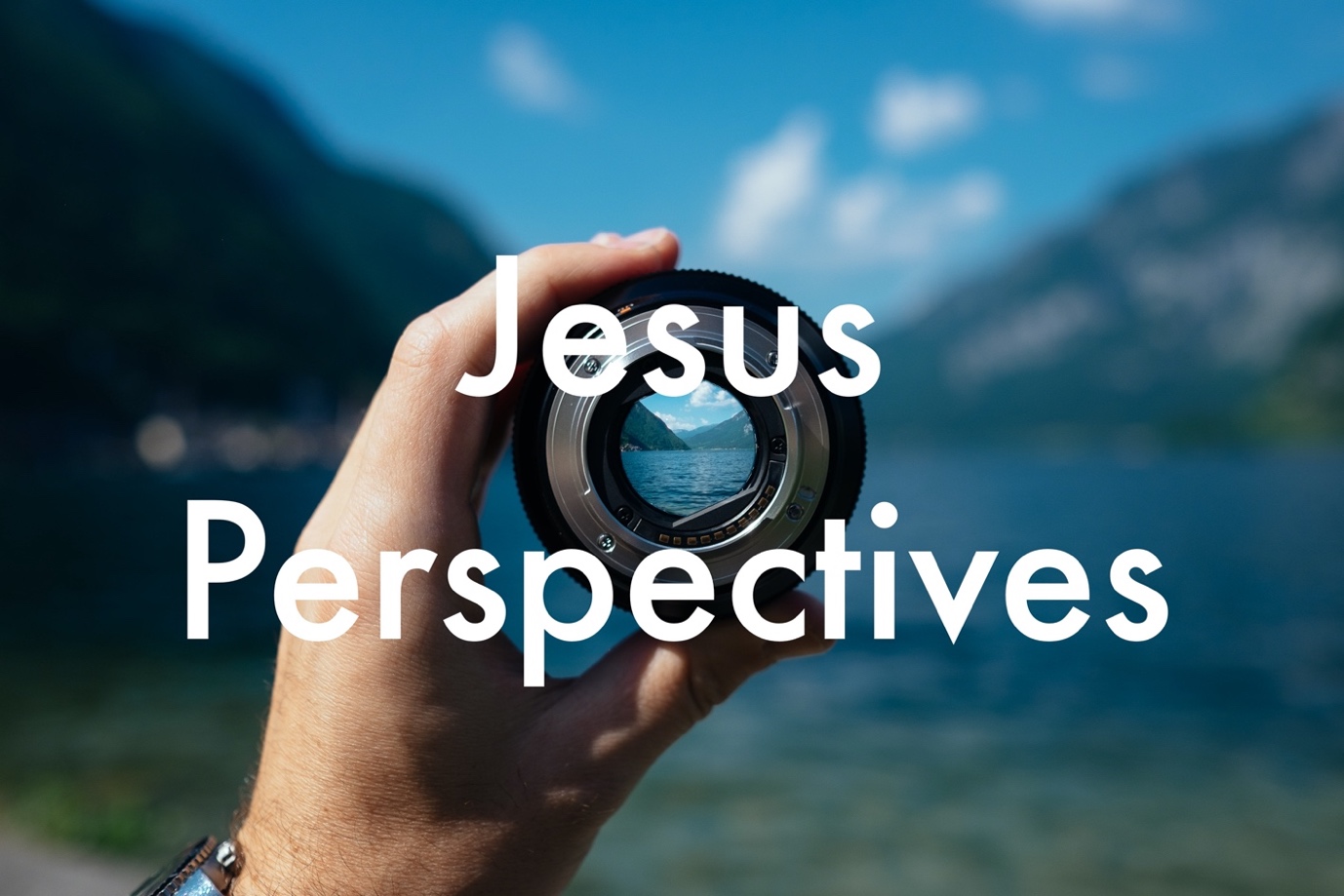 The Jesus Perspectives TeamCameron Mason, Jaison Jacob, Rick Vance, Dan Sawyer & Gordon Lukstudents at Moore College,April 2020IntroductionJesus Perspectives is a series of videos and Bible studies designed to help Christians introduce Jesus to their friends. The series looks at a number of key issues in our world today and then looks at a few stories from the Gospel of Luke, which reveal the perspective that Jesus has on these issues. Luke has included these stories within his account to help his readers be sure about the things they are reading (Luke 1:1-4), and we have included them in this series with the same hope. Jesus Perspectives can be used in a one-to-one setting with another person, or they can be done in a small group setting. The series was created during the COVID-19 crisis of 2020 and so, has been designed to be used via an online video conferencing platform. Users can meet online, watch the videos together, and then discuss together while engaging with the Bible.This document is provided to assist users of Jesus Perspectives. It includes scripts of all videos, the words of the Bible passages from Luke’s Gospel, and questions to guide discussion around the Bible.Our hope and prayer is that everyone who uses Jesus Perspectives would engage with the Bible and come to know Jesus as their own Lord and Saviour.1.	Jesus’ Perspective on SicknessVideo ScriptIt’s hard to know what to say about sickness, especially in a global pandemic. Where do you even begin? I was chatting with a friend over text, while in isolation, and he said something quite interesting. He said, “the coronavirus doesn’t discriminate.” And I thought this was quite profound. We’ve seen celebrities get coronavirus: Tom Hanks, Prince Charles, NBA players. Viruses don’t choose between the rich and the poor, they don’t choose based on ethnicity, or gender, or religion. Sickness is a human problem. It’s our problem. Now, I’m a relatively healthy person. I’ll be honest and say that I’m not too worried about whether I’ll get sick. I’m more worried about my parents, my elderly family and friend, or passing it on to people more vulnerable than me. But when I actually get sick, it’ll hit me – I’ll be stuck in bed feeling horrible, feeling weak, feeling incapable. I’ll need a doctor, I’ll need my wife to look after me – I’ll need help. This is what sickness does to you – even if you feel relatively healthy now. Sickness makes us weak. It makes us need help.The Bible presents Jesus as a great healer – the greatest doctor! In Luke chapter 5, Jesus heals a man with leprosy – a horrible disease, incurable in its day. Jesus touches this man, and instantly, the man is healed! How our world could do with a doctor like this right now! But Jesus was a different kind of doctor. He came to cure a different kind of deadly disease. He came to cure our greatest problem, our spiritual sickness – the Bible calls this sin.  After Jesus heals this leper, there’s quite a strange story about a paralysed man. And this paralytic goes to incredible effort just to see Jesus, and when Jesus sees him lying on his mat, he says to him: “Friend, your sins are forgiven.”Why does Jesus offer forgiveness, when this man has obviously come for healing? Well, it’s because in God’s eyes, our greatest problem is spiritual sickness. Our greatest problem is that we have offended God by rejecting and ignoring Him.  This is sin and sin means we have a broken relationship with God. But Jesus came to fix this. He came to heal our spiritual sickness. He came to forgive us. And Jesus can only forgive us, because He is God. Friends, what do you think? Do you accept Jesus’ diagnosis of your spiritual sickness? Would you like to accept His offer of forgiveness?Bible PassageLuke 5:12-26 (NIV)12 While Jesus was in one of the towns, a man came along who was covered with leprosy. When he saw Jesus, he fell with his face to the ground and begged him, “Lord, if you are willing, you can make me clean.”13 Jesus reached out his hand and touched the man. “I am willing,” he said. “Be clean!” And immediately the leprosy left him.14 Then Jesus ordered him, “Don’t tell anyone, but go, show yourself to the priest and offer the sacrifices that Moses commanded for your cleansing, as a testimony to them.”15 Yet the news about him spread all the more, so that crowds of people came to hear him and to be healed of their sicknesses. 16 But Jesus often withdrew to lonely places and prayed.17 One day Jesus was teaching, and Pharisees and teachers of the law were sitting there. They had come from every village of Galilee and from Judea and Jerusalem. And the power of the Lord was with Jesus to heal the sick. 18 Some men came carrying a paralyzed man on a mat and tried to take him into the house to lay him before Jesus. 19 When they could not find a way to do this because of the crowd, they went up on the roof and lowered him on his mat through the tiles into the middle of the crowd, right in front of Jesus.20 When Jesus saw their faith, he said, “Friend, your sins are forgiven.”21 The Pharisees and the teachers of the law began thinking to themselves, “Who is this fellow who speaks blasphemy? Who can forgive sins but God alone?”22 Jesus knew what they were thinking and asked, “Why are you thinking these things in your hearts? 23 Which is easier: to say, ‘Your sins are forgiven,’ or to say, ‘Get up and walk’? 24 But I want you to know that the Son of Man has authority on earth to forgive sins.” So he said to the paralyzed man, “I tell you, get up, take your mat and go home.” 25 Immediately he stood up in front of them, took what he had been lying on and went home praising God. 26 Everyone was amazed and gave praise to God. They were filled with awe and said, “We have seen remarkable things today.”Discussion QuestionsWhat’s your personal experience with sickness? How do you usually mentally feel when you’re sick?Read Luke 5:12-26What are the instances in this passage that show how Jesus deals with sickness?Why does Jesus not heal the paralytic man first?Why was it so controversial that Jesus would forgive the man’s sin?Why does this matter?How do you feel about the claim that humanity’s greatest problem is sin before God?What’s your view on your sin before God? How do you feel about Jesus being able to forgive you?2.	Jesus’ Perspective on Fear and FaithVideo ScriptHow do human beings cope with fear during a crisis? The responses we’ve seen to COVID19 in 2020 has shown us several surprising examples. We’ve seen people stockpile all kinds of supplies - even of some ridiculous things like toilet paper. And we’ve seen people blame certain groups within society as well. We've seen people make some truly reckless decisions, all in the hope that this would deal with the cause of their fear. I know that there have been times when fear has motivated my response to this crisis as well. Fear is a powerful emotion that can cause people to act irrationally and selfishly. It’s something that is primal and natural, yet we all know that a response motivated by fear is usually not the right response. And so, what do we do with our fear? How do we respond rightly and what hope can we have?As we look at Jesus Perspective, we see that the response that he continually calls people to in a time of crisis is not to give in to fear, but instead to have faith. Luke, the author, records for us four different times when people come face-to-face with an uncontrollable crisis. In each story, we’re told of a situation that is beyond human power. We’re told about an uncontrollable storm, a powerful and possessed person, a daughter overcome death and woman who has been gravely ill for many years. In each situation, the people involved are naturally overwhelmed by fear and have nowhere else to turn. I wonder if you’ve ever been in a similar situation before.Well, as each character turns to Jesus as their last resort, his consistent way of handling the crisis is to tell people, “Don’t be afraid; just believe” (Luke 8:50). Jesus’ response to fear is not mitigation or self-preservation. Jesus tells those who are watching that he will take care of it. Whether it’s the forces of nature, the forces of evil, sickness or even death itself. Nothing is beyond the power of Jesus.So, Jesus shows them, and us, that he is the only one that can be totally trusted in a time of crisis. He is the one who has the power to overcome. And as Luke ultimately shows us by the end of his account, Jesus does have the final victory by his death and resurrection. The response that Jesus calls everyone to is not to be overcome by fear, but instead to trust him. And so how about for you? As Luke’s story shows us that Jesus really is the one who can be trusted in a time of crisis, can I ask; what’s stopping you from putting your faith in Jesus today?Bible PassageLuke 8:22-56 (NIV)22 One day Jesus said to his disciples, “Let us go over to the other side of the lake.” So they got into a boat and set out. 23 As they sailed, he fell asleep. A squall came down on the lake, so that the boat was being swamped, and they were in great danger. 24 The disciples went and woke him, saying, “Master, Master, we’re going to drown!” He got up and rebuked the wind and the raging waters; the storm subsided, and all was calm. 25 “Where is your faith?” he asked his disciples.In fear and amazement they asked one another, “Who is this? He commands even the winds and the water, and they obey him.” 26 They sailed to the region of the Gerasenes, which is across the lake from Galilee. 27 When Jesus stepped ashore, he was met by a demon-possessed man from the town. For a long time this man had not worn clothes or lived in a house, but had lived in the tombs. 28 When he saw Jesus, he cried out and fell at his feet, shouting at the top of his voice, “What do you want with me, Jesus, Son of the Most High God? I beg you, don’t torture me!” 29 For Jesus had commanded the impure spirit to come out of the man. Many times it had seized him, and though he was chained hand and foot and kept under guard, he had broken his chains and had been driven by the demon into solitary places.30 Jesus asked him, “What is your name?” “Legion,” he replied, because many demons had gone into him. 31 And they begged Jesus repeatedly not to order them to go into the Abyss. 32 A large herd of pigs was feeding there on the hillside. The demons begged Jesus to let them go into the pigs, and he gave them permission.33 When the demons came out of the man, they went into the pigs, and the herd rushed down the steep bank into the lake and was drowned.34 When those tending the pigs saw what had happened, they ran off and reported this in the town and countryside, 35 and the people went out to see what had happened. When they came to Jesus, they found the man from whom the demons had gone out, sitting at Jesus’ feet, dressed and in his right mind; and they were afraid. 36 Those who had seen it told the people how the demon-possessed man had been cured. 37 Then all the people of the region of the Gerasenes asked Jesus to leave them, because they were overcome with fear. So he got into the boat and left.38 The man from whom the demons had gone out begged to go with him, but Jesus sent him away, saying, 39 “Return home and tell how much God has done for you.” So the man went away and told all over town how much Jesus had done for him.40 Now when Jesus returned, a crowd welcomed him, for they were all expecting him. 41 Then a man named Jairus, a synagogue leader, came and fell at Jesus’ feet, pleading with him to come to his house 42 because his only daughter, a girl of about twelve, was dying. As Jesus was on his way, the crowds almost crushed him. 43 And a woman was there who had been subject to bleeding for twelve years,[c]but no one could heal her. 44 She came up behind him and touched the edge of his cloak, and immediately her bleeding stopped.45 “Who touched me?” Jesus asked. When they all denied it, Peter said, “Master, the people are crowding and pressing against you.”46 But Jesus said, “Someone touched me; I know that power has gone out from me.” 47 Then the woman, seeing that she could not go unnoticed, came trembling and fell at his feet. In the presence of all the people, she told why she had touched him and how she had been instantly healed.48 Then he said to her, “Daughter, your faith has healed you. Go in peace.”49 While Jesus was still speaking, someone came from the house of Jairus, the synagogue leader. “Your daughter is dead,” he said. “Don’t bother the teacher anymore.” 50 Hearing this, Jesus said to Jairus, “Don’t be afraid; just believe, and she will be healed.” 51 When he arrived at the house of Jairus, he did not let anyone go in with him except Peter, John and James, and the child’s father and mother. 52 Meanwhile, all the people were wailing and mourning for her. “Stop wailing,” Jesus said. “She is not dead but asleep.”53 They laughed at him, knowing that she was dead. 54 But he took her by the hand and said, “My child, get up!” 55 Her spirit returned, and at once she stood up. Then Jesus told them to give her something to eat. 56 Her parents were astonished, but he ordered them not to tell anyone what had happened.Discussion QuestionsHow do people normally respond to a situation when they are afraid? What do people do with their fear?Read Luke 8:22-56What are the different crises that the people in these stories face and how do they respond? (see verses 25, 34-38, 41-42, 47, 49-50)How does Jesus call on the people to respond in each crisis?How does Jesus deal with the crisis in each episode?Why does this matter?Why is faith in Jesus an appropriate response during a crisis?Are you currently trusting in Jesus? How does Luke’s record of Jesus’ life show you that Jesus is someone worth trusting?3. 	Jesus’ Perspective on MoneyVideo ScriptAustralia is and has been a land of opportunity hasn’t it? At least for the most part. But when fire, or drought or even a pandemic strike, we can lose our houses, our businesses, our livelihoods, and all of a sudden, that sense of security is ripped out from under us. And we start to wonder, what will happen if we lose all our money?Well in Luke chapter 12 Jesus teaches us that at the end of the day wealth won’t make our life secure. You see he told us a story about a man who was wealthy, a landowner who’s crops produced a huge harvest. Now this man had it all, in fact he had so much, he had to tear down his old barns to make new ones big enough to store all his produce. Now that’s a problem I reckon you and I wouldn’t mind having. So this man in the story, he gets to work and when he’s done he says to himself: verse 19 “You have plenty of grain laid up for many years. Take life easy; eat, drink and be merry”.But there was a problem, this man thought he had life sorted, but he was actually in deep danger. As soon as those words had left his mouth, God said something in return. God says in verse 20 “you fool! This very night your life will be demanded from you.”You see in the end, this man was so short sighted he failed to see the reality of death. And that is something that calls us all isn’t it? Whether it’s fire, or drought, or a pandemic, the grave consumes us all. Jesus calls each of us to look beyond the false hope of money. The truth is that Jesus offers a hope far greater than this world could ever offer, and it’s times like these we might just begin to see that for ourselves. Here in Australia we love the idea of growing a business, expanding our investment portfolio, we love the idea of renovating our homes and giving our kids everything they could ever want. We even think like the rich man in our story, we want to work hard for a bit, then sit back and take it easy. But just like the man in our story, Jesus warns you and me in verse 21 “This is how it will be with whoever stores up things for themselves but is not rich toward God.”Let me finish with two questions: What is it that you’ve been living for up until now? What will God say to you when you face him? If you turn to Jesus and put your trust in him, you can have a tremendously secure hope that lasts beyond this life and into eternity.Bible PassageLuke 12:13-21 (NIV)13 Someone in the crowd said to him, “Teacher, tell my brother to divide the inheritance with me.”14 Jesus replied, “Man, who appointed me a judge or an arbiter between you?” 15 Then he said to them, “Watch out! Be on your guard against all kinds of greed; life does not consist in an abundance of possessions.”16 And he told them this parable: “The ground of a certain rich man yielded an abundant harvest. 17 He thought to himself, ‘What shall I do? I have no place to store my crops.’18 “Then he said, ‘This is what I’ll do. I will tear down my barns and build bigger ones, and there I will store my surplus grain. 19 And I’ll say to myself, “You have plenty of grain laid up for many years. Take life easy; eat, drink and be merry.”’20 “But God said to him, ‘You fool! This very night your life will be demanded from you. Then who will get what you have prepared for yourself?’21 “This is how it will be with whoever stores up things for themselves but is not rich toward God.”Discussion QuestionsRead Luke 12:13-21Why does the man come to Jesus and what do you think are his intentions?How does Jesus respond to this man and why?What is the point that Jesus makes from the parable he tells?Why does it matter?How does Greed affect our relationship with God?What do you think can make our life secure?4.	Jesus’ Perspective on WorryVideo ScriptMany of us are familiar with the phrase ‘Hakuna Matata’. It means no worries. It’s an Aussie favourite as well. No worries mate, she’ll be right. Hakuna Matata encourages a care-free life which Australia loves. But when we stop and think about it, is Hakuna Matata really that helpful?I mean, we worry about all sorts of things. We worry about our phone running out of battery, if he/she likes me or not, whether our lives will turn out alight? Whether we’ll fulfil our hopes and dreams.  And now, with the Coronavirus, there’s something far more serious to worry about. We’re isolated, worried about the future and our families. Our health and our homes. The extroverts among us are worried that they only get to see one other person at the moment!!  The introverts are worried that one day the Pandemic will end and they’ll have to talk to people again!! Currently, my Pop is in a nursing home. No one is able to see him. Recently, my Mum stood on the window ledge just to say hello. He is in his 80s and has had lung issues over the last few months. I’m worried that he might get Coronavirus or that he’ll die without me getting to say goodbye. Maybe you’re worried about similar things too.And in many ways this worry is a completely normal human response to things that threaten us, that take us out of our comfort zone and into the unknown. But our worry demonstrates something about us. We can’t control everything, and in reality, there are many things in life that actually control us.Surprisingly, into this situation Jesus says that people shouldn’t be worried about their life, what they eat or drink or what clothes to wear. Why would Jesus say that!? Doesn’t he care about the things that cause us worry and stress?Jesus goes on to say that worry cannot add an extra hour to our lives. Worry in the end doesn’t do us any good. Jesus reminds us that God is the only one who has control. He cares for us deeply. He knows the number of hairs on our head. He is in control. Even during a global pandemic.And so, what does Jesus say about worry? In all our worry, instead of looking at externals, what to hoard in the supermarkets or what mask to buy, we are to seek first God’s kingdom, a kingdom that can never perish, spoil, run out or fail. If we trust that God is in control, we can take all our worries to him. We can have certainty that we have a treasure that will never perish. Jesus is the key to God’s kingdom.Friends, in this time of crisis, are you seeking God’s Kingdom?Bible PassageLuke 12:22-34 (NIV)22 Then Jesus said to his disciples: “Therefore I tell you, do not worry about your life, what you will eat; or about your body, what you will wear. 23 For life is more than food, and the body more than clothes. 24 Consider the ravens: They do not sow or reap, they have no storeroom or barn; yet God feeds them. And how much more valuable you are than birds! 25 Who of you by worrying can add a single hour to your life[a]? 26 Since you cannot do this very little thing, why do you worry about the rest?27 “Consider how the wild flowers grow. They do not labor or spin. Yet I tell you, not even Solomon in all his splendor was dressed like one of these. 28 If that is how God clothes the grass of the field, which is here today, and tomorrow is thrown into the fire, how much more will he clothe you—you of little faith! 29 And do not set your heart on what you will eat or drink; do not worry about it. 30 For the pagan world runs after all such things, and your Father knows that you need them. 31 But seek his kingdom, and these things will be given to you as well.32 “Do not be afraid, little flock, for your Father has been pleased to give you the kingdom. 33 Sell your possessions and give to the poor. Provide purses for yourselves that will not wear out, a treasure in heaven that will never fail, where no thief comes near and no moth destroys. 34 For where your treasure is, there your heart will be also.Discussion QuestionsGiven the current crisis, what things are you worrying about? How are you dealing with those worries?Read Luke 12:22-34Why is the context of the Rich Fool important for us in understanding this passage?What does Jesus say about worry and faith (verses 22-28)?What do you think is the difference between setting your heart on eating and drinking and seeking the Kingdom of God (verses 29-34)?Why does this matter?If you were honest with yourself, at the moment where is your treasure?What changes would need to be made in your life for you to seek God’s Kingdom first?5.	Jesus’ Perspective on the EndVideo ScriptIt’s frightening how quickly everything can change, isn’t it?  It seems like only yesterday we were all just going about our daily business, and then everything was just flipped on its head.  Suddenly we can’t do the things we love.  And suddenly things we have put years or decades of work into have fallen apart in a day…None of us were ready for it.  It has been tragic on so many levels.  Things certainly can change a lot in just an instant.Jesus tells us in the book of Luke in the Bible, chapter 17, that there is another day coming when everything will change.  In fact, the day that is coming will be so monumental, that even the Coronavirus will appear insignificant, and will be forgotten.It is the day when Jesus will return to this world.  He is coming to bring judgment.  He will judge you, and me, and every single personAnd Jesus tells us that He will come back very suddenly.  He will not come on a day when people are expecting Him.Instead, everyone will be just living as normal.  This is how he describes it in verse 28, people will be eating and drinking, buying and selling, planting and building”.But the next moment, everything will change forever.And Jesus tells us that the day of His return will come without warning.  We won’t even have the little bit of time we had to get ready for the coronavirus.And if you’re not ready, it will be too late then.But just because we won’t have any warning before it happens, that doesn’t mean we can’t be ready now.Jesus tells us in the Bible how we can be ready for that day when He will return and bring. He tells us that there is a way to be rescued from the judgement of God that we all deserve.Jesus offers this to you.Bible PassageLuke 17:22-35 (NIV)How has your life changed because of the Coronavirus?Read Luke 17:22-35What will people be doing on the day when Jesus returns? (verses 26-30) What will happen when Jesus comes back?Why does this matter? How can you be ready for the day when Jesus comes back? If Jesus came back today, would you be ready?6. Jesus’ Perspective on Life, Death and ResurrectionVideo ScriptHave you ever thought about your last day? What it would be like, where you will be, who will be there with you? It’s confronting and uncomfortable to think about isn’t it. One American actor and director Woody Allen once said: “I'm not afraid of death; I just don't want to be there when it happens.”We live so much of our lives like we’re never going to die. Maybe the Coronavirus pandemic has helped you think about our own mortality? Truth is, every one of us will experience our own ‘last day.’About 2000 years ago, Jesus Christ experienced his last day. On that day Jesus was alone, dying on a wooden cross, struggling to breathe, alongside two criminals, with people hurling abuse at him. He was helpless and vulnerable. A horrible way to die, when you think about it. Maybe you’ve read the story.The question is, why is Jesus’ death any different from any other death in world history?Towards the end of his account of Jesus’ life, Luke records Jesus saying these words:‘Father, forgive them, for they do not know what they are doing.’ Three things are important to think about in this.1) Jesus prayed to God as Father. Jesus claimed to have direct access to God, because He was God’s Son2) Jesus was innocent. The roman governor of Jesus’ time, Pontius Pilate said he did not find any basis for a charge against Jesus.3) Jesus asked God to forgive the people who put him to death.So, if Jesus was innocent and the powerful Son of God, why couldn’t he save himself from death? This was the question everyone was shouting at Jesus as he died. ‘He saved others, why can’t he save himself!’ The answer the Bible gives is that Jesus died so that sinful people like you and me can be forgiven by God. Perhaps you’ve never heard that it was your sin that meant Jesus had to die. Perhaps you’re offended by that claim? The truth is, Jesus’ death is not something interesting that happened a long time ago. It is an event that every one of us must respond to. You either accept it or reject it.We can see that in Luke’s account of two criminals that were crucified with Jesus that day.The first criminal just wanted to get off his cross. He abused Jesus and demanded Jesus do what he wanted. The first criminal died selfishly, putting his own interests first. He rejected Jesus and suffered death and judgment.But listen to what the second criminal says:“Don’t you fear God, since you are under the same sentence? We are punished justly, for we are getting what we deserve. But this man has done nothing wrong.”The second criminal correctly identified that Jesus was innocent.Then he said to Jesus, “Jesus, remember me when you come into your kingdom.”The second criminal asked Jesus to remember him when Jesus entered his kingdom. Later on in Luke’s gospel we read that Jesus rose again from the dead.Finally, Jesus said to the second criminal“I tell you the truth, today you will be with me in paradise.”The second Criminal accepted Jesus at the very end. By trusting Jesus he was forgiven and given eternal life.Do you feel too far from God?  Jesus promised this criminal eternal life in paradise with him, moments before he died. Not because he was a good man, but because on his death bed, this criminal trusted Jesus.No one is too far gone from God, and it is never too late to turn to him.If you’ve been through this series of Jesus Perspectives videos, you’ve had the opportunity to hear what Jesus says through the various stories in the Gospel according to Luke. All of those stories point towards Jesus’ death on the cross that first Easter.But there’s one final point. Three days after his death, Jesus rose again. Not as a ghost or in his follower’s imagination, but bodily, physically. He walked out of the grave. He can never again be touched by disease, brokenness, decay or sin. And this is proof that we can trust everything that he says. It is proof that if we trust Jesus, our ‘last day’ doesn’t have to be feared. It can be embraced as the beginning of Friends, will you trust Jesus’ for the forgiveness of your and receive the gift of eternal life? Today?Bible PassageLuke 23:32-43 (NIV)32 Two other men, both criminals, were also led out with him to be executed. 33 When they came to the place called the Skull, they crucified him there, along with the criminals—one on his right, the other on his left. 34 Jesus said, “Father, forgive them, for they do not know what they are doing.”[c] And they divided up his clothes by casting lots.35 The people stood watching, and the rulers even sneered at him. They said, “He saved others; let him save himself if he is God’s Messiah, the Chosen One.” 36 The soldiers also came up and mocked him. They offered him wine vinegar 37 and said, “If you are the king of the Jews, save yourself.”38 There was a written notice above him, which read: this is the king of the jews.39 One of the criminals who hung there hurled insults at him: “Aren’t you the Messiah? Save yourself and us!”40 But the other criminal rebuked him. “Don’t you fear God,” he said, “since you are under the same sentence? 41 We are punished justly, for we are getting what our deeds deserve. But this man has done nothing wrong.”42 Then he said, “Jesus, remember me when you come into your kingdom.[d]”43 Jesus answered him, “Truly I tell you, today you will be with me in paradise.”Discussion QuestionsHave you ever thought about your own death? How did it make you feel?Read Luke 23:32-38Why do you think Jesus prays for the forgiveness of the people in verse 34?What does it mean for Jesus to be the Messiah, Chosen One and King of the Jews? (v.35-38)?Read Luke 23:39-43What are the two criminal responses to Jesus? What does the 2nd Criminal ask Jesus to do? What is Jesus’ response?Having answered question 4, what is required to enter ‘paradise.’?Closing InvitationHaving gone through the 6 studies in Luke’s Gospel and seeing what Jesus’ perspective is, we want to ask you: are you ready to become a Christian? Even if you haven’t done all of the studies, we still want to extend this invitation: would you like to be in paradise with Jesus?If you would like to accept the forgiveness Jesus offers you and to trust in Him, you can freely approach God in prayer through Jesus. Here is a prayer you can say to Him:Lord God, I’m sorry for not treating you as you deserve. Thank you for offering me forgiveness and eternal life through Jesus’ death and resurrection. I want to accept Him in my life as King. Amen.Because of His deep kindness, God promises all who come to Him trusting in Jesus that they can have forgiveness and eternal life. So, if you have prayed to Him, you can be certain that God has answered your prayer, and granted you forgiveness and eternal life!